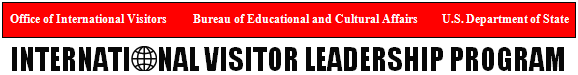 Foreign Direct Investment in the U.S.A Project for JapanMs. Yuna Natsumi is invited to the United States under the auspices of the Department of State's International Visitor Leadership Program and the Global Government-to-Government Partnership. Her program is arranged by Meridian International Center.Program Contacts: Mr. Lee Norrgard and Mr. Andrew Caughey, Meridian International Center, 1624 Crescent Place, NW, Washington, DC 20009; Telephone - (202) 939-5879 or (202) 939-5573; Toll-free - (800) 424-2974; Email - lnorrgard@meridian.org or acaughey@meridian.orgDepartment of State Program Contacts: Ms. Elizabeth Gomez, Office of International Visitors; Telephone - (202) 632-9335; Email – GomezEM2@state.govMarch 2018 – March 2019 ____________________________________________________________________________PROFESSIONAL OBJECTIVESThe Department of State has outlined the following specific objectives for the project:The nature and size of foreign direct investment in the U.S.An evaluation of the nature and size of Japanese direct investment in the U.S.Review and evaluate measures taken by federal, state, and local governments to attract foreign direct investmentsYuna Natsumi7620 Old Georgetown Road, Bethesda, MD 20814Unatsumi0723@gmail.com(410) 980-4017EXPERIENCEFellow, Global Government to Government Partnership(G3P)			   March 2018 – presentInternational Visitor Leadership Program, U.S. State Department, Implemented by Meridian International CenterThe Global Government-to-Government Partnership (G3P) is a professional exchange program administered by the U.S. Department of State in cooperation with Meridian International Center.Throughout this year-long program, G3P Fellows take part in research, professional training, language courses, and cross-cultural opportunities. In returning to their home countries, participants often play major roles in developing government policies. As a current fellow, Ms. Natsumi’s work with government agencies, think tanks, associations, businesses, and academics focuses on changes in U.S. trade policies and their effects on international trade agreements and negotiations. At the conclusion of her fellowship, she will prepare a major policy paper, based on this research, which may impact Japan’s trade policies.Assistant DirectorPolicy Planning and Coordination Division, Trade Policy Bureau, Ministry of Economy, Trade and Industry,                                       								April 2017 -- March 2018Planning and adjusting trade policy issuesProposing measures to promote exports within Japan’s External Trade OrganizationAssistant Director								           March 2015 – April 2017Public Relations Office, Minister’s Secretariat, Ministry of Economy, Trade and IndustryConducted minister’s scheduled briefings and press conferences overseasCorrected press releasesImproved PR awareness inside the ministry by giving advice on proper and effective press responses in consideration of press needsImproved coverage environment for press, establishing trustAssistant Director, Office of International Cooperation			            June 2013 – March 2015Small and Medium Enterprise Agency, Ministry of Economy, Trade and IndustryCoordinated international conferences such as APEC, OECD, and Japan ASEANEndorsed adopted wording through discussions with the personnel in charge of policies regarding small and medium sized businesses from participating countriesOrganized overseas trips for ministry executivesConcluded memorandums of understanding with three countries and worked on cooperation programs based on MOUsAssistant Director, Origin Certification Policy Office    				May 2011 – June 2013Trade and Economic Cooperation Bureau, Ministry of Economy, Trade and IndustryNegotiated rules of origin on economic partnership cooperationManaged policies adjusted in cooperation with the Japanese Ministry of Foreign Affairs, Ministry of Finance, and Ministry of Agriculture, Forestry and FisheriesRevised governmental and ministerial ordinances regarding Japan-India EPA and Japan-Peru EPAPresented speeches about certification of origin and self-certification systems at seminars all over JapanEDUCATIONWaseda University, Tokyo			                                                    		     	  March 2010Bachelor of Arts, Literature 	Languages: Japanese (fluent), English (advanced)  